С чего начинается Родина?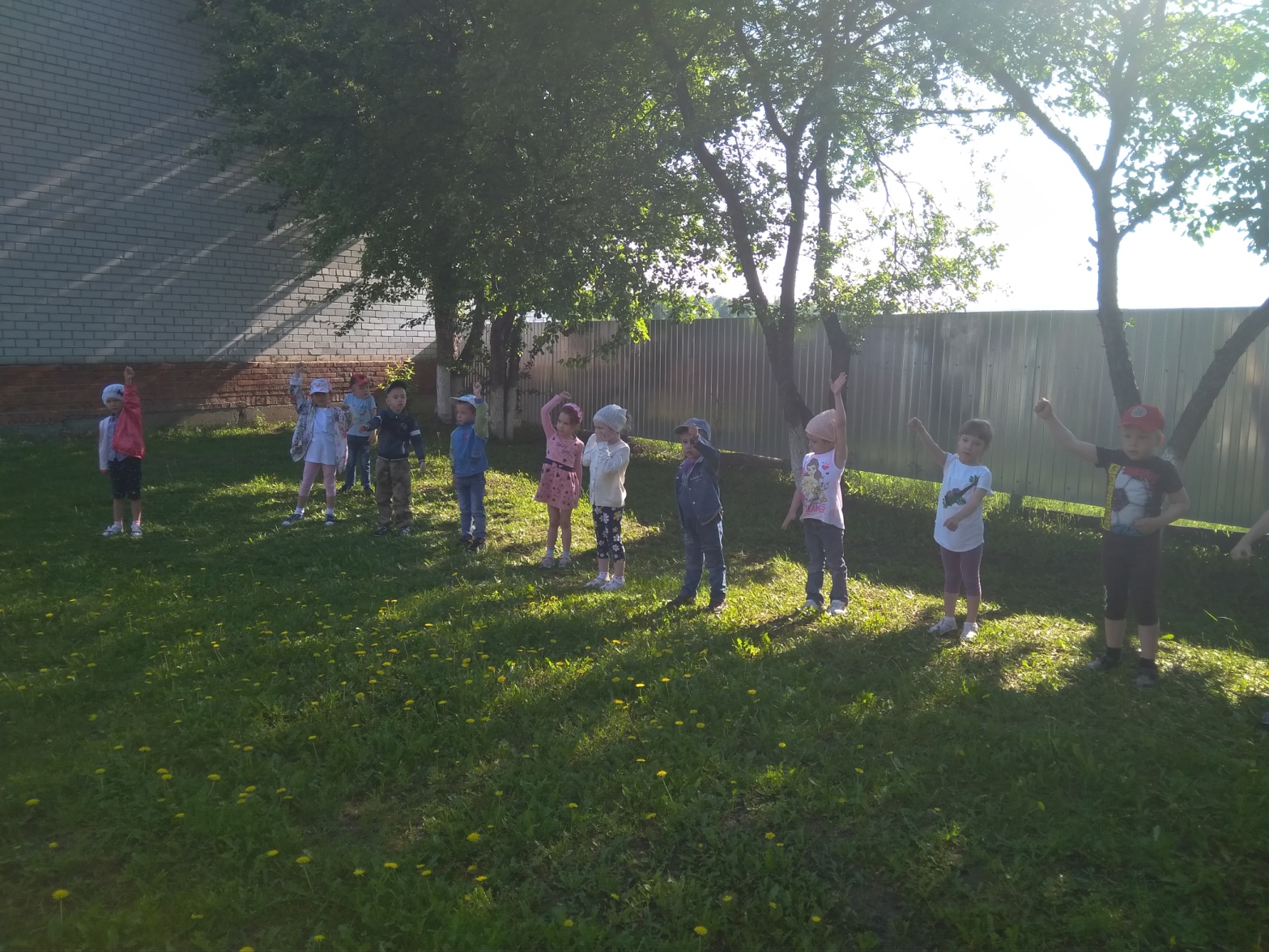 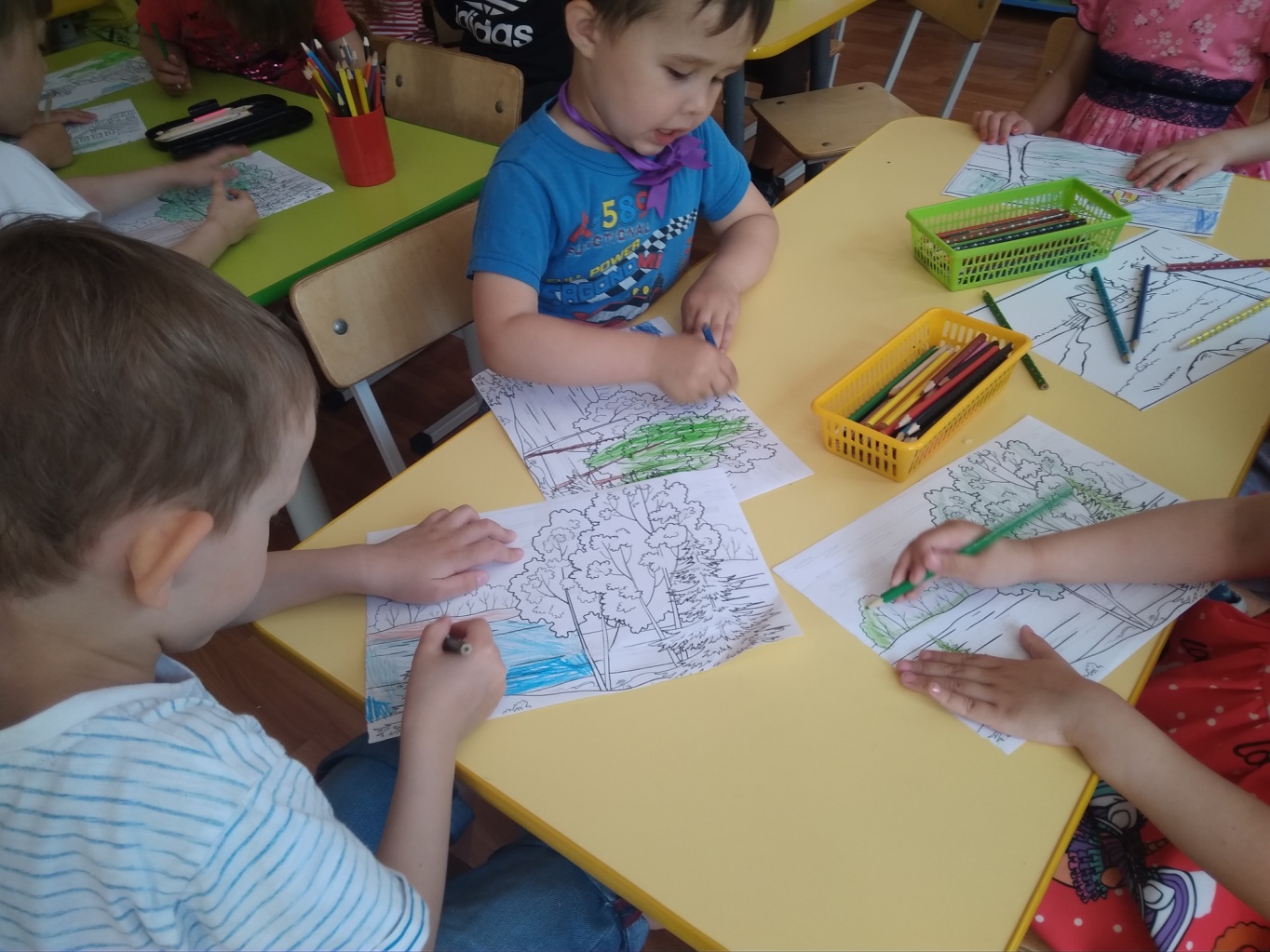 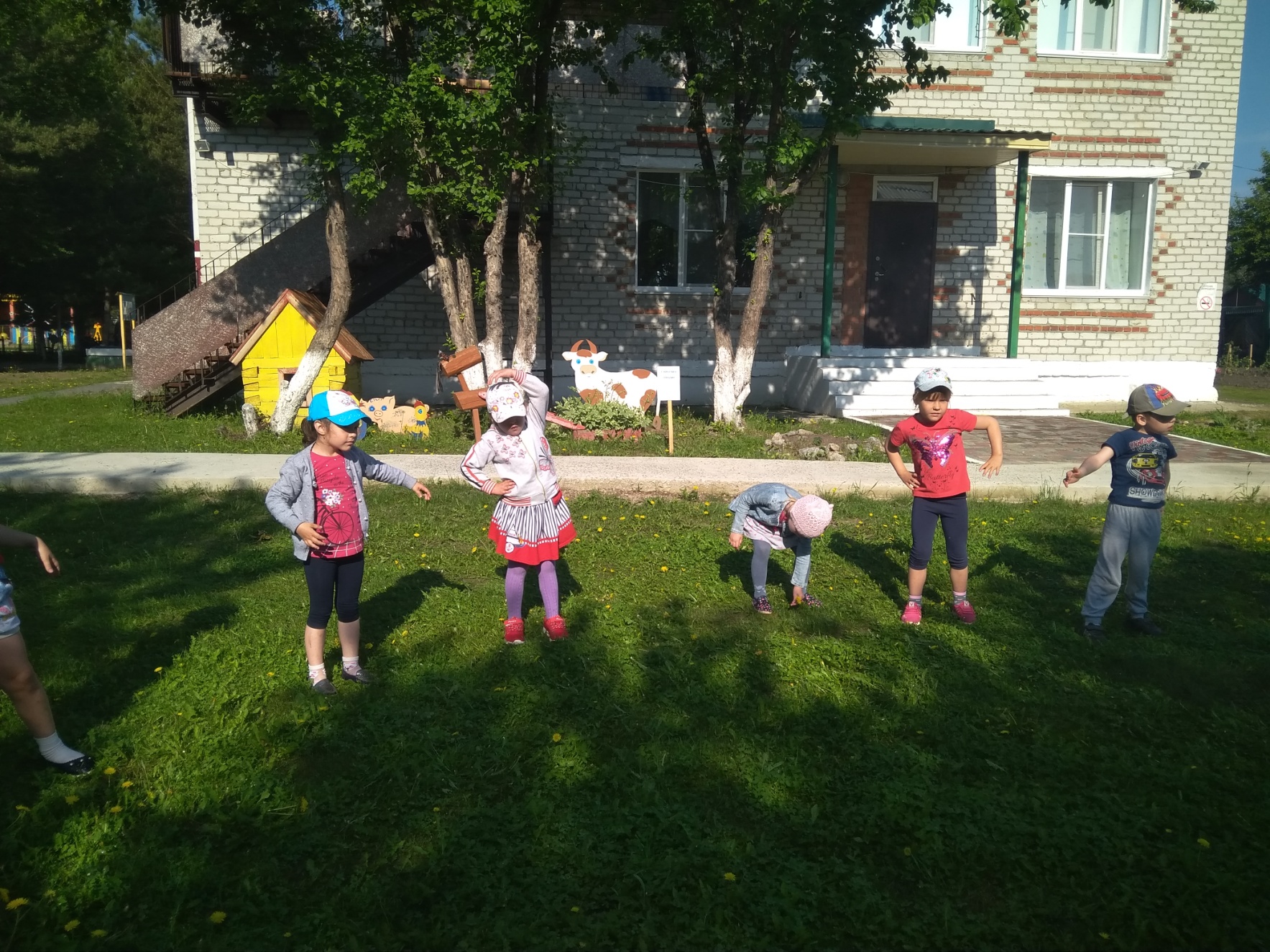 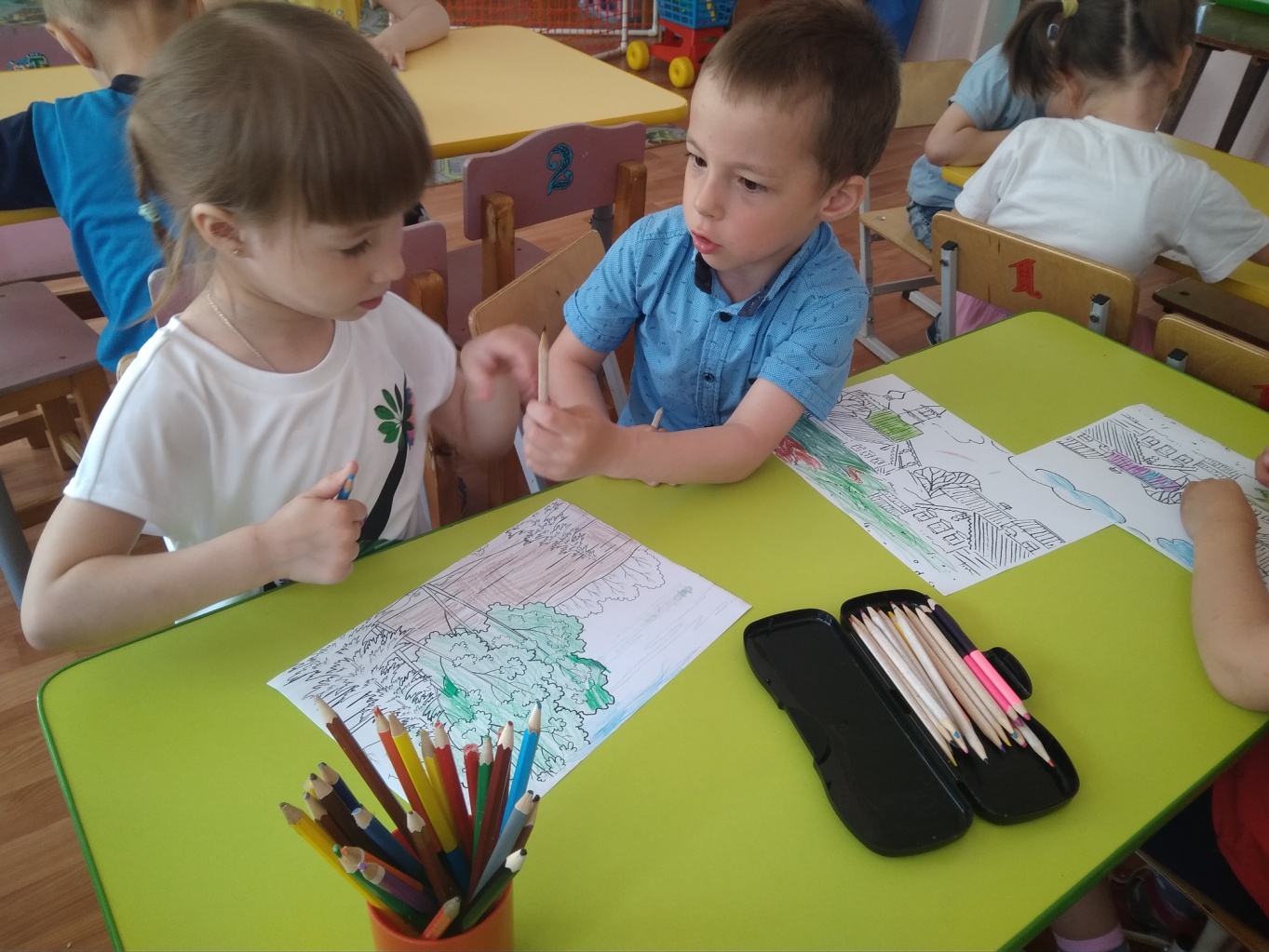 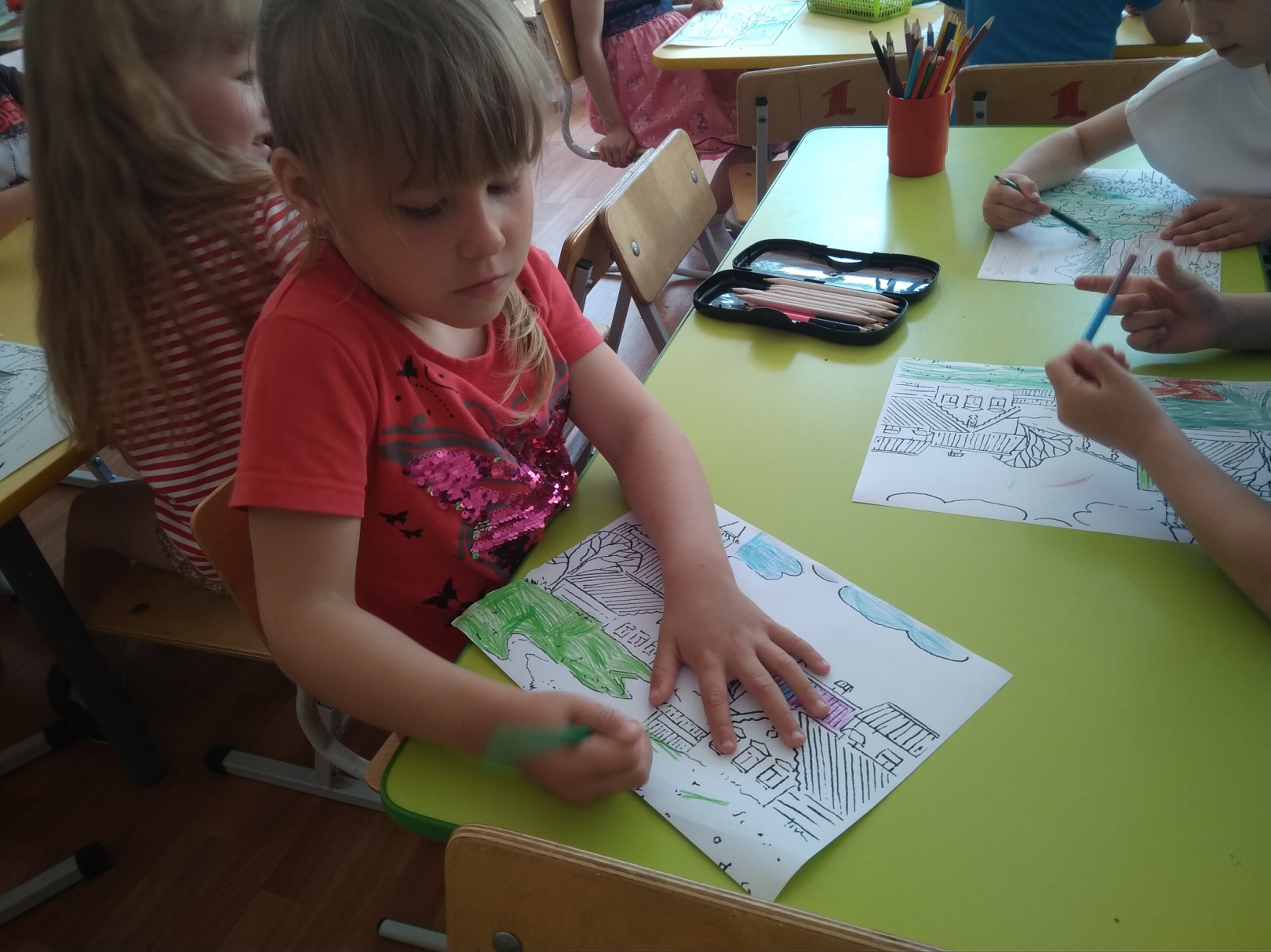 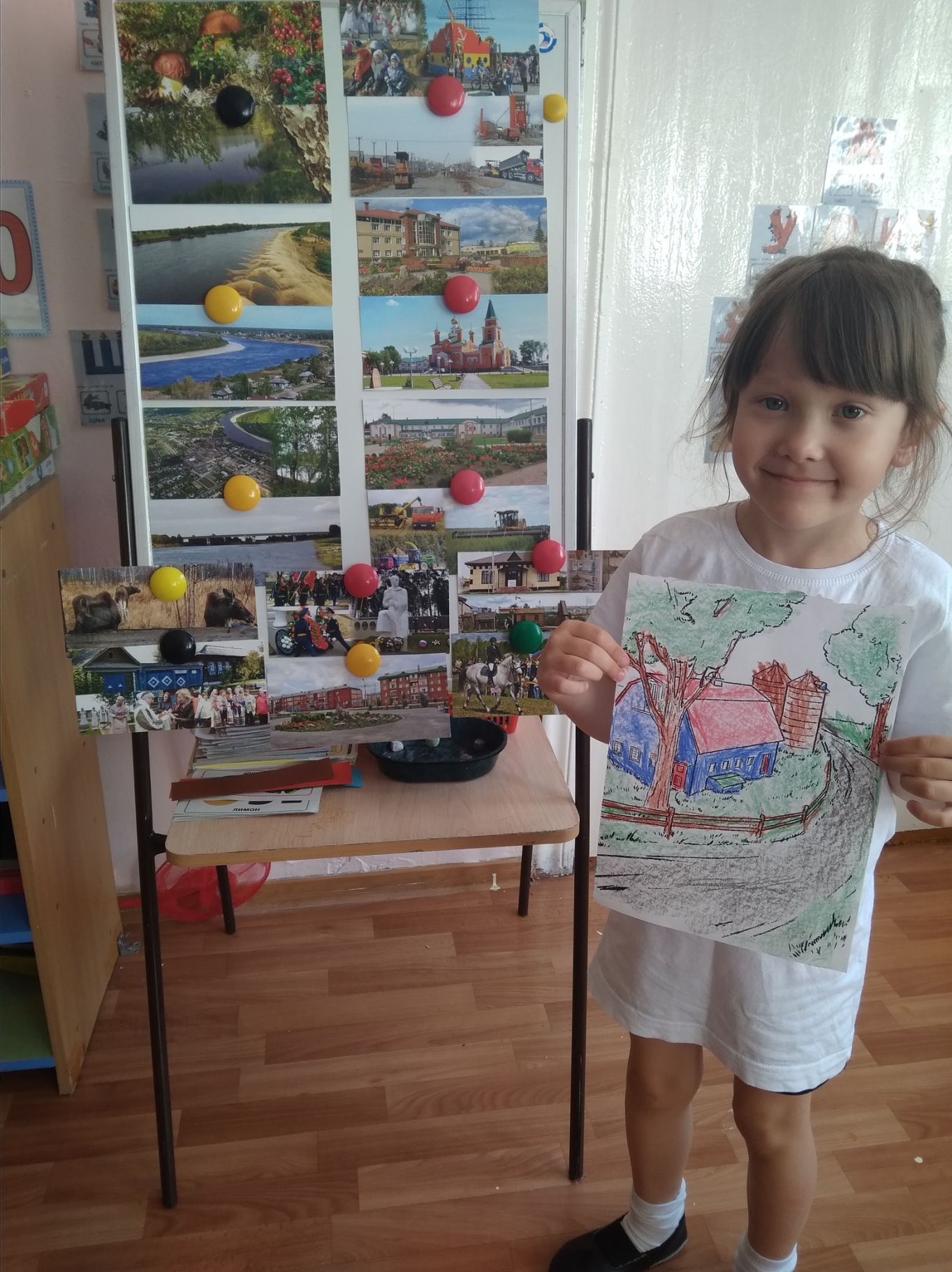 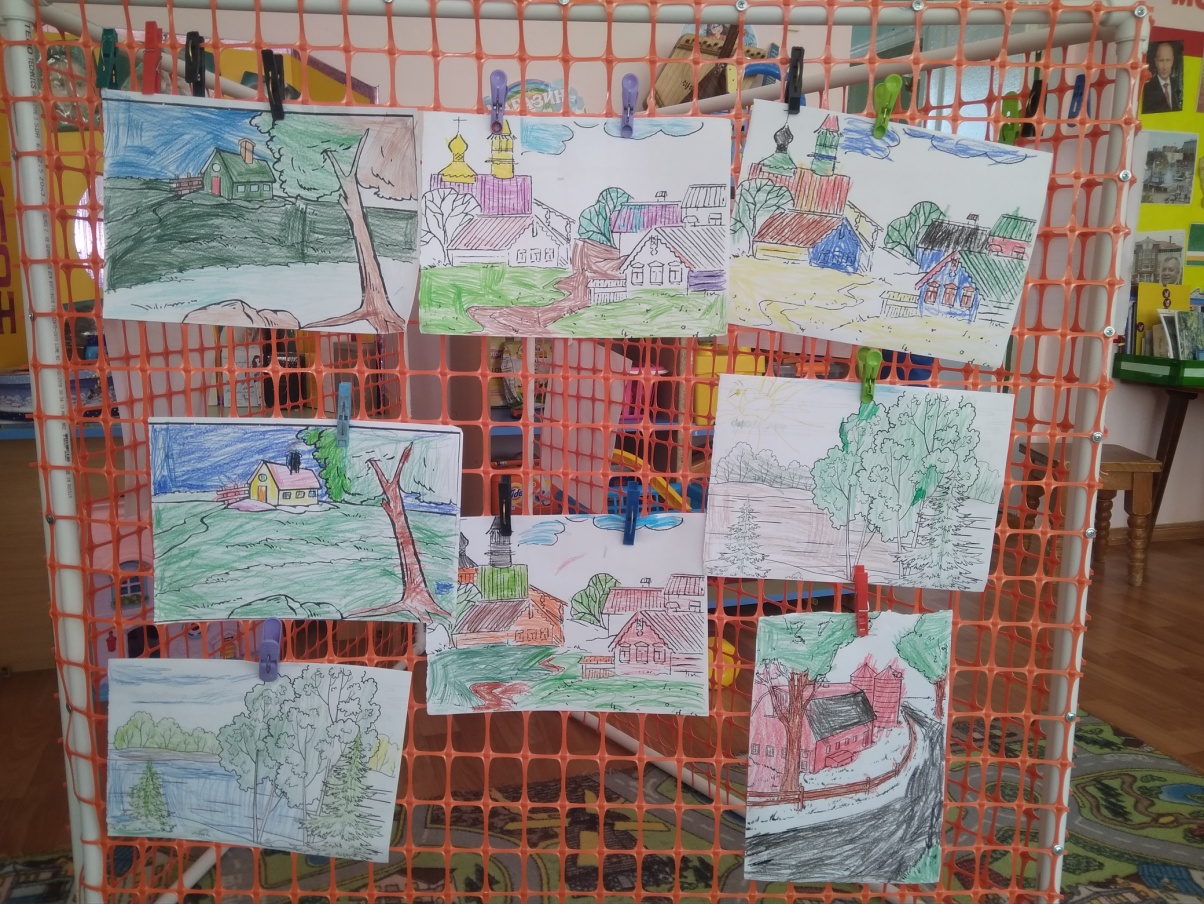 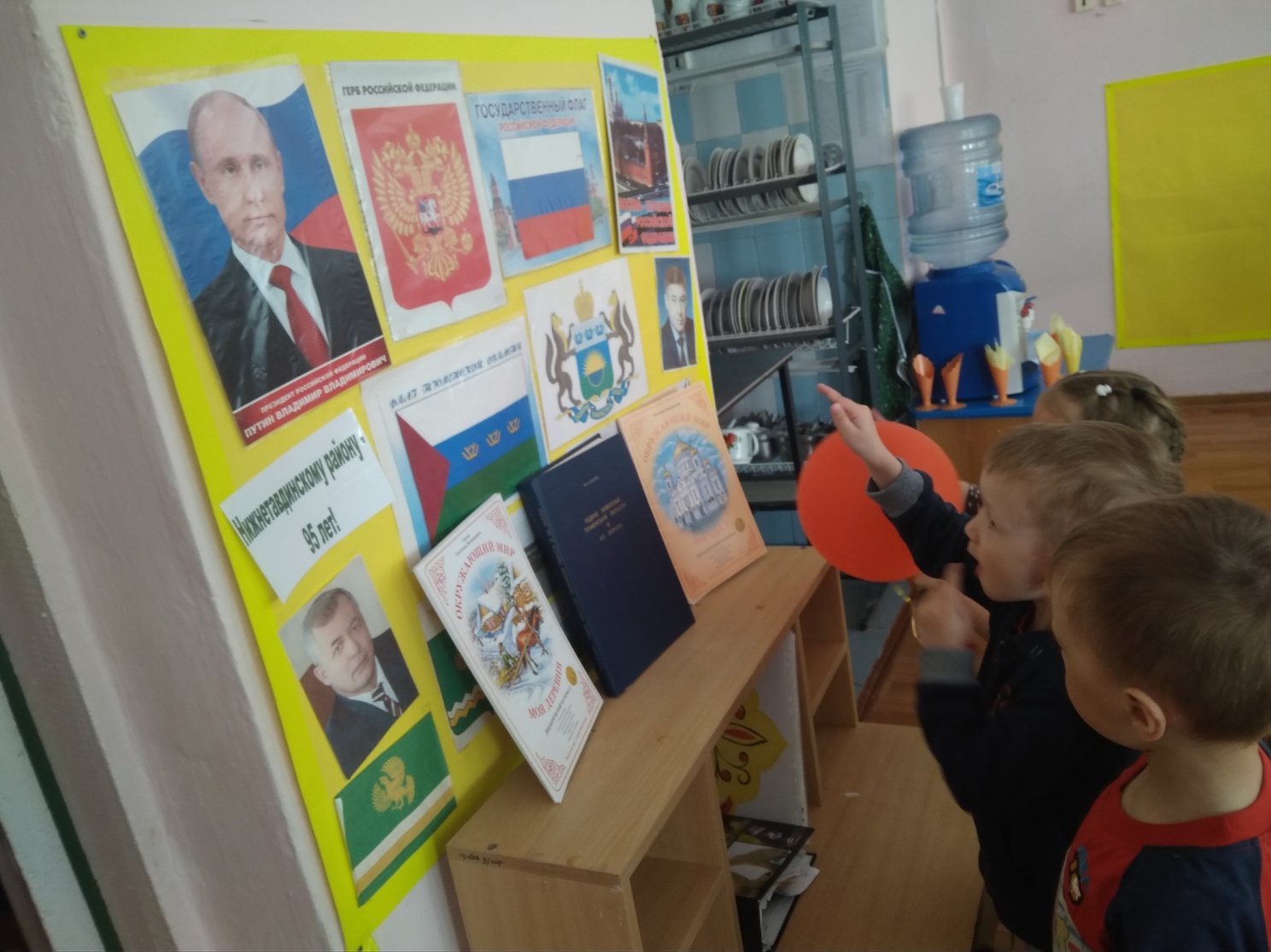 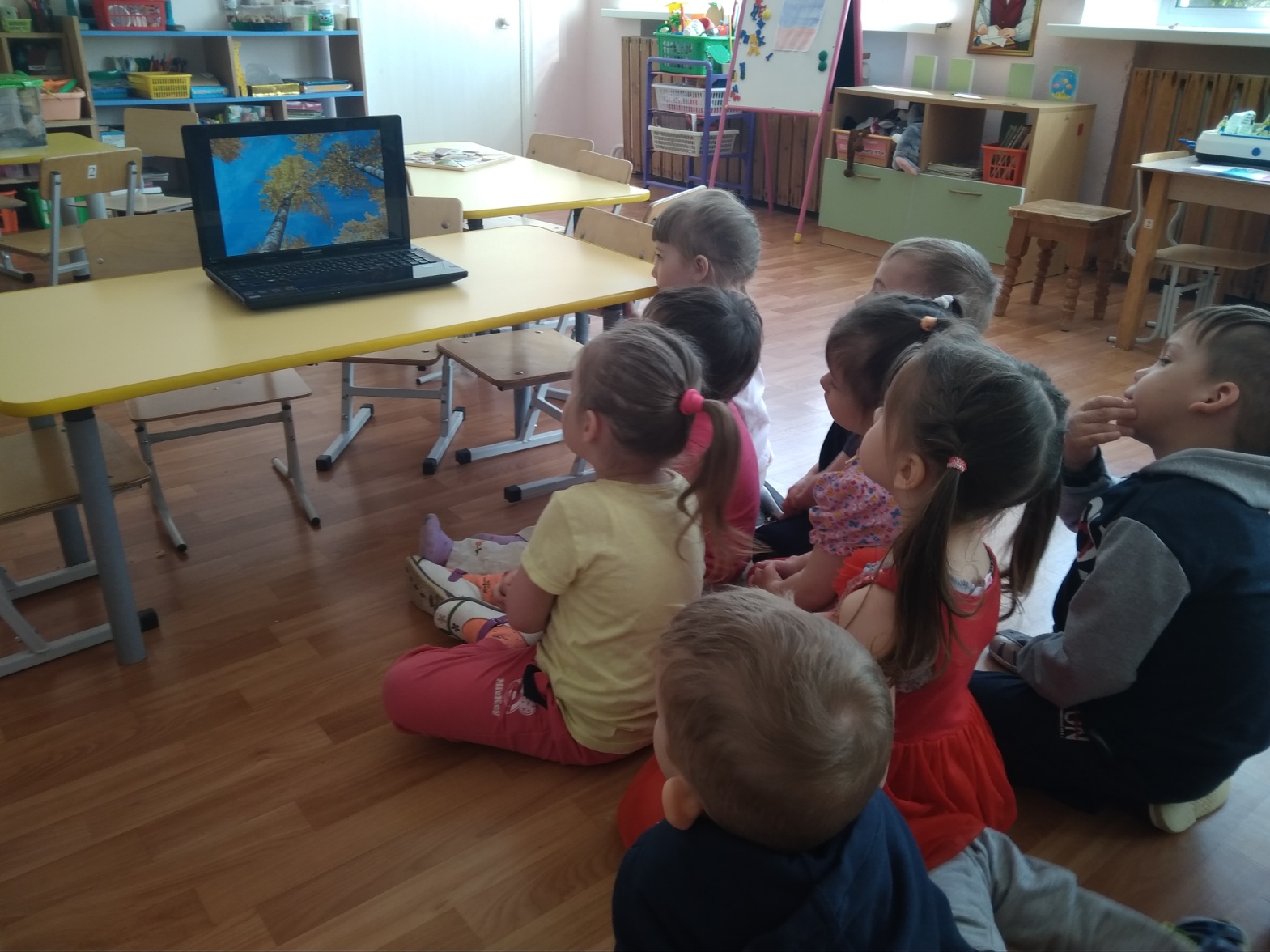 